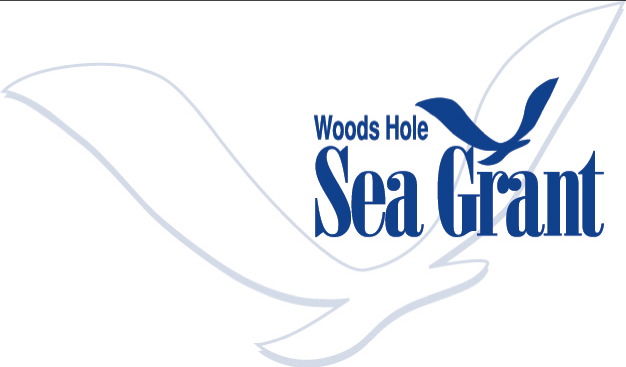 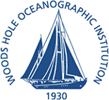 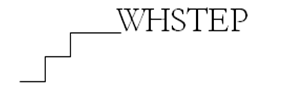 Woods Hole Science and Technology Education Partnership Science Safari May 8, 2014Geophysical Fluid Dynamics LabDr. Claudia CenedeseOnline Resources from WHOI's Web PagesGeneral resources on currentsWHOI Ocean Topics page: Currents, Gyres, and Eddies - links to multimedia, animations, video:http://www.whoi.edu/main/topic/currents--gyres-eddiesActivity on currents from WHOI's educational site Dive and Discover
http://www.divediscover.whoi.edu/expedition4/daily/activity_010410.htmlTools for measuring currents:
Floats and Drifters:  http://www.whoi.edu/page.do?pid=10320Moorings and Buoys:  http://www.whoi.edu/page.do?pid=10316Moored Profilers: http://www.whoi.edu/page.do?pid=8415&tid=3622&cid=10978Current Meters:   http://www.whoi.edu/page.do?pid=8415&tid=3622&cid=819For the lab open house by Dr. Claudia Cenedese:Claudia Cenedese  http://www.whoi.edu/profile/ccenedese/Oceanus magazine articles:  "The Ocean - Captured in a Box" http://www.whoi.edu/oceanus/viewArticle.do?id=28706"The Ultimate Fluid Environment for Scientists: the Geophysical Fluid Dynamics Program at WHOI" http://www.whoi.edu/oceanus/viewArticle.do?id=51026&sectionid=1000"As the World Turns and the Oceans Flow" http://www.whoi.edu/oceanus/viewArticle.do?id=55486The "Global Ocean Conveyor"Backgroundhttp://www.whoi.edu/main/topic/ocean-conveyorOceanus magazine article: "A Newfound Cog in the Ocean Conveyor:http://www.whoi.edu/oceanus/viewArticle.do?id=132749Oceanus magazine article: "Ocean Conveyor's 'Pump' Switches Back On"http://www.whoi.edu/oceanus/viewArticle.do?id=54347Videos: "What Makes the Great Currents Flow?" http://www.whoi.edu/main/topic/ocean-conveyorThe global conveyor  http://www.whoi.edu/main/topic/ocean-conveyorClassroom activities and lessons *1. NOAA Education Resources pages on "Ocean Currents" –includes links to multimedia and video, to lessons and activities, and to real-time and archived data sources.   http://oceanservice.noaa.gov/education/tutorial_currents/welcome.html and   http://www.education.noaa.gov/Ocean_and_Coasts/Ocean_Currents.html*2. Alaska Sea Grant site for grade 7 – "Ocean in Motion" – experiments and lessons (ranging from 1 to 12 days) linked to ocean literacy principles and to Alaska grade level science standards. Includes assessment tools. http://seagrant.uaf.edu/marine-ed/curriculum/grade-7.html3. NOAA Office of Oceanic and Atmospheric Research link to an interactive website for students to analyze ocean current data:  http://www.oar.noaa.gov/k12/html/oceancurrents2.html4. Middle school lesson plan related to the NOAA "Adopt a Drifter" program, linked to national science standards – pdf:   http://www.adoptadrifter.noaa.gov/lessons/ADP_LessonPlan_Climographs_Cook.pdf5. NASA Ocean Motion And Surface Currents website: http://oceanmotion.org/html/introduction-general.htm     – this site has many parts, including a teacher's lesson plan matrix6. Mapping Ocean Currents, for grades 3-8, from National Geographic Education:http://education.nationalgeographic.com/education/activity/mapping-ocean-currents/?ar_a=1You Tube video on currents by Bill Nye, the Science Guy http://www.youtube.com/watch?v=w_8mw-1HYFgHigh School level (and higher) data sources and ideas for teaching*1. Rutgers "COOL (Coastal Ocean Observatory Laboratory) Classroom" project for high school physics classes:  "Follow that Bloom" – about the physics of ocean currents. Students use coastal radar data to predict movement of a phytoplankton bloom in the coastal ocean.http://www.coolclassroom.org/cool_projects/lessons/physics_highschool/physicshighschool.htmlNASA animation of global surface current from 6/2005 to 12/2007, based on satellite observationshttp://www.nasa.gov/topics/earth/features/perpetual-ocean.htmlNOAA National Ocean Data Center (NODC) list of sources for ocean datahttp://www.nodc.noaa.gov/General/current.html (includes link to near-real-time global "ocean surface currents from altimeter and scatterometer" data, or "OSCAR":  http://www.oscar.noaa.gov/ )National Weather Service Ocean Prediction Center site shows animations of ocean model simulations of the 72-hour ocean currents forecast, from the Navy Coastal Ocean. This loads slowly, but is very interesting. http://www.opc.ncep.noaa.gov/newNCOM/NCOM_currents.shtmlpdf: Teaching Physical Concepts in Oceanography, a supplement to Oceanography magazine – contains directions for many experiments with explanations, notes to teachers, and the math involved.http://www.tos.org/hands-on/teaching_phys_concepts.pdf